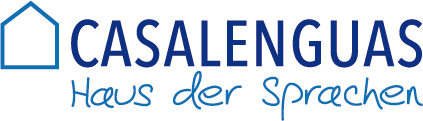 SPRACHQUIZ 2018Sind Sie vielleicht Sprachexperte und kennen sich mit Sprichwörtern aus?Wer richtig rät, hat die Chance auf einen Sprachgutschein oder vielleicht sogar einen kompletten Sprachkurs!:-)  1. Der französische Spruch „C’est la vie“ heißt auf Deutsch:a) Selbst ist die Frau. b) Wie es auch sei, das Leben, es ist gut.  c)So ist das Leben!2.Was bedeutet das englische Sprichwort: „The early bird catches the worm“:a) Früh übt sich, wer ein Meister werden will. b) Der Wurm fängt den Vogel in der Früh.c) Der frühe Vogel fängt den Wurm.3. Hier ein spanisches Sprichwort: „El amor entra por la cocina“ – bedeutet auf Deutsch:a) Viele Köche verderben den Brei. b) Liebe geht durch den Magen. c) Amors Pfeil trifft jeden mal.4. Ein niederländisches Sprichwort heißt: „Het Leven is geen zoete Kreutenbol“ – in Deutsch bedeutet dies:a)Das Leben ist kein Wunschkonzert.b)Der Sinn des Lebens ist deinem Leben einen Sinn zu geben.c)Kröten machen das Leben auch nicht besser!5. Nun etwas aus Italien: „ Tutto il mondo è paese“ – was in Deutsch bedeutet:a) Die Welt ist ein Dorf b)Über Gott und die Welt reden c) Geld regiert die Welt.6. Auch in Katalonien gibt es Sprichwörter: „Gos que crida, no mossega“, was auf Deutsch heißt:a) An Gottes Segen ist alles gelegen. b) Hunde, die bellen, beißen nicht.c)Alle Wege führen nach Rom.Bitte teilen Sie uns noch Ihre Anschrift mit, damit wir Sie im Fall eines Gewinns kontaktieren können:Vorname:Nachname:E-Mail-Anschrift:Wohnort:Straße:Telefon:Vielen Dank für Ihre Teilnahme!Noch eine Frage am Schluss: Welche Sprache würden Sie gerne einmal beherrschen? 